PSYCHOTHERAPIEPRAKTIJK DRS. D.G. CON 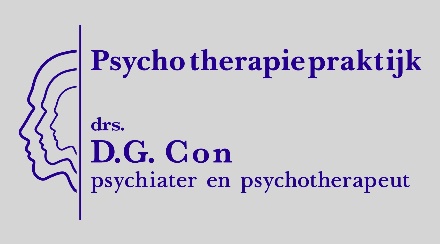 Praktijkadres:			Bereikbaarheid:			Cortenstraat 7			E: con@psychiatermaastricht.nl6211 HT Maastricht		T: +31 6 38 237 666	PersonaliaNaam:			     Voorletters: 	     Voornamen:	         Roepnaam:	     Geboortedatum: Adres:		     Postcode: 	            Woonplaats: 	       Telefoon:		     Mobiel:	     Emailadres:		     BSN:				     Huisarts:		     Adres huisarts: Apotheek:	     